Die angegebenen Daten und zugeordneten Aufgaben sind als Vorschlag für einen – in der eigenen Schule abgestimmten – Prozess zu sehen. Sie müssen selbstverständlich den jeweiligen Schuljahresdaten und eigenen Abläufen und Zuständigkeiten in der Schule angepasst werden. Um diese Anpassungen einfach vornehmen zu können, wird die Liste nicht nur als PDF, sondern auch als MS Word-Datei angeboten.Sollten Sie Anregungen und Wünsche hinsichtlich der Hinweisliste haben, teilen Sie uns diese doch bitte mit: 
E-Mail an Heike Ganselweit (Heike.Ganselweit@mk.niedersachsen.de)DatumVorbereitung für dasAllgemeine AufgabenBBS-PlanungBBS-Zeugnis1. Aug.1. HalbjahrLehrkräfte:Liste des Übertrages der Unterrichtsstunden und Mehr-Minder-Stunden AZKO: Eintragung Ausgleichsphase:Regelfall,Abweichende Gestaltung,Auszahlung,Störfälle1. Aug.SchuljahrLehrkräfte:Eintragen der Topfstunden, Abordnungen, Arbeitszeitkonto, Beförderungen, Pensionierungen 1. Aug.SchuljahrLöschung der Ist- U-Stunden1. Aug.SchuljahrEingabe des Übertrages U-Stunden des laufenden Halbjahres unter Mehr-Minder-Stunden1. Aug.1. HalbjahrSicherung: 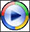 S-Daten, Schule.mdbSicherung:S-Daten, zeugnis.mdb1. Aug. SchuljahrVorabstatistik: (bis 3 Wochen nach SJ-Beginn)Verschlüsselung der Daten und Versand15. Sep.1. HalbjahrKurse: Kurs-Zuordnung BG-12 + 13-SchülerStunden und GK/LK setzen, damit Kurse in BBS Zeugnis übernommen werden können30. Sep.1. HalbjahrLehrkräfte:
Ausdruck der Stundenberechnung1. Okt.kommende 
HalbjahrKlassen: 
neue Klassen für den 1.2 einrichtenBildungsgänge:
Prüfung durch Abteilungs- und Bildungsgangleiter 1. Nov.Hauptstatistik: (Stichtag 15.11.)Berufsgruppen und Budget
Verschlüsselung der Daten und Versand1. Nov.kommende 
HalbjahrLehrkräfte:Berechnung der Unterrichtsverpflichtung;Terminplan Stundenplanerstellung                                                                                    1. Dez.kommende 
HalbjahrFächer:(für den neuen Stundenplan) Überprüfung,Neueingabe1. Dez.kommende 
HalbjahrKurse: (für den neuen Stundenplan)ÜberprüfungNeueingabe1. Dez.1. HalbjahrBildungsgänge:Eingabe der Veränderungen;Zuordnung der Bildungsgänge zu den Schülern (nur Vollzeitklassen und Abschluss-Klassen der BS);Druck Zensurenlisten (je nach Schulorganisation)1. Dez.kommende SchuljahrLernmittel:Überprüfung der Ausleilisten
(Abteilungs- und Bildungsgangleiter);Konferenz-Beschluss bei Änderungen2. Dez.kommende HalbjahrLehrkräfte:
Dienstbesprechung (Einsatzplan) mit Abteilungsleiter1. Jan.kommende 
HalbjahrLehrkräfte:Eintragen der Topfstunden,Abordnungen,Arbeitszeitkonto,Beförderungen, Pensionierungen Löschung der Ist- U-Stunden;Eingabe des Übertrages U-Stunden des laufenden Halbjahres unter Mehr-Minder-Stunden1. Jan.kommende 
HalbjahrAZKO: 
Eintragung Ausgleichsphase:Regelfall,Abweichende Gestaltung,Auszahlung,Störfälle1. Jan.kommende SchuljahrKlassen:
neue KlassenKurse einrichtenKurse zum Erwerb der FH-Reife einrichten,
Kurseinrichtung im BG31. Jan.1. HalbjahrListe des Übertrages der Unterrichtsstunden und Mehr-Minder-Stunden erstellen und ausdrucken31. Jan.vergangene HalbjahrAbschlussklassen:Prüfung der EingabenAbgänger Abschluss, Tätigkeit nach Abschluss, Beruflicher  Abschluss Abgänger Archivierung mit Überführung der Auszuschulenden in Abgänger-Bereich Archivierung der übrigen Zeugnisse  Löschung der leeren Datensätze31. Jan.1. HalbjahrSicherung: S-Daten, Schule.mdbSicherung:S-Daten, zeugnis.mdb31. Jan.kommende SchuljahrSchüler:Bewerbungsverfahren  (mögl. Beginn je nach Schulorganisation)1. Feb.kommende 
Halbjahr15. Feb.Z-SOTerminplan - Zeugnisse:                             Zeugniskonferenzen + Noteneingabe                                     15. Feb.1. HalbjahrKurse: 
Kurs-Zuordnung BG-12 + 13-Schüler15. Feb.kommende SchuljahrLernmittel: Änderung der Bücherlisten und Leihscheine;Termine der Anschreiben an aufgenommene Schüler                       28. Feb.1. HalbjahrLehrkräfte:
Ausdruck der Stundenberechnung1. Mrz.1. HalbjahrLöschen der Abgängerklassen1. Apr.kommende SchuljahrKlassen für Schüler-Aufnahme und neuen Stundenplan einrichten:geplante Teilzeit-Klassen ,geplante Vollzeit-Klassen               1. Apr.Ausdruck Umschülerliste für die LSchB1. Apr.kommende 
HalbjahrBildungsgänge:  
Prüfung durch Abteilungs- und Bildungsgangleiter1. Mai.kommende 
HalbjahrSchüler:  Prüfung aller Schülerdaten 1. und 2. Jahr;Anwesenheit Blockklassen beachten     1. Mai.kommende 
Halbjahrneue S-Daten-Plus einlesen; QM-Berechnungen durchführen; bildungsgangbezogene / abteilungsbezogene QM-Auswertungen an Verantwortliche weitergeben1. Mai.kommende SchuljahrAnrechnungsstunden anfordern1. Jun.1. HalbjahrBildungsgänge: Eingabe der Veränderungen;Zuordnung der Bildungsgänge zu den Schülern prüfen - alle mit Ausnahme  3 1/2 -jähriger Ausbildung;Druck der Zensurenlisten  (je nach Schulorganisation)1. Jun.kommende 
HalbjahrFächer: (für neuen Stundenplan)Überprüfung, Neueingabe1. Jun.kommende SchuljahrLehrkräfte:Berechnung der Unterrichtsverpflichtung;Terminplan Stundenplanerstellung31. Jul.vergangene HalbjahrAbschlussklassen:Prüfung der EingabenAbgänger Abschluss, Tätigkeit nach Abschluss, Beruflicher  Abschluss Abgänger Archivierung mit Überführung der Auszuschulenden in Abgänger-Bereich Archivierung der übrigen Zeugnisse  Löschung der leeren Datensätze31. Jul.1. HalbjahrNach Abschluss der ZeugniserstellungDruck der Stammblätter der Abgänger;Prüfung der Restschüler in den Abgangsklassen